ПОЛОЖЕНИЕо предпрофильной подготовке1. Общие положения.Настоящее положение определяет цели и задачи введения предпрофильной подготовки в МКОУ«Ракитовская средняяобщеобразовательная школа» в рамках профильного обучения, общие правила обучения.Основная цель введения предпрофильной подготовки - создание образовательного пространства, способствующего самоопределению учащегося девятого класса, через организацию курсов по выбору, информационную работу и профильную ориентацию.Основной задачей является комплексная работа с учащимися по обоснованному и жизненно важному выбору дальнейшего пути обучения.Предпрофильная подготовка представляет собой систему педагогической, психологической, информационной и организационной поддержки учащихся основной школы, содействующей их успешному самоопределению по завершению основного общего образования и обоснованному выбору пути продолжения образования.Компоненты предпрофильной подготовки:информирование и профильная ориентация учащихся 9-х классов в отношении возможного выбора профиля обучения на третьей ступени;организация и освоение учащимися курсов по выбору (элективных курсов).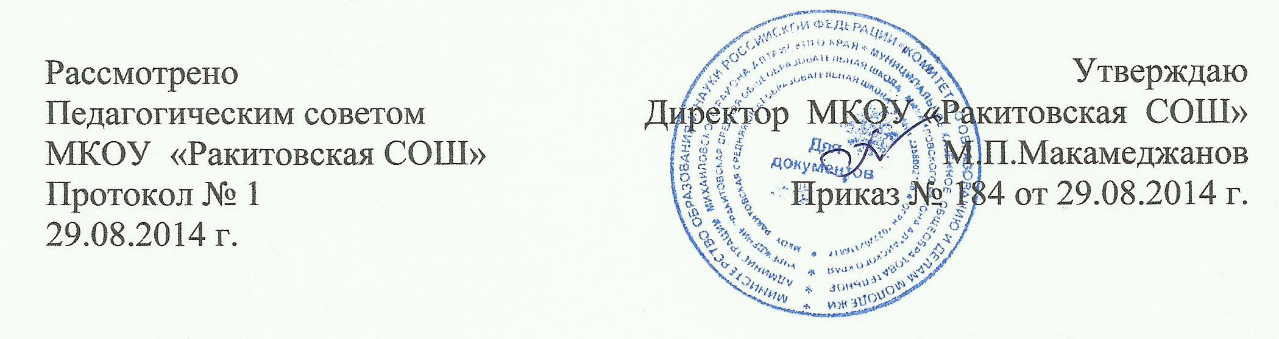 Система предпрофильной подготовки включает в себя рядпедагогических идей:введение за счет школьного компонента элективных курсов: предметных, межпредметных, ориентационных;введение активных методов преподавания элективных курсов;введение накопительной оценки учебных достижений учащихся (портфолио);проведение ГИА для учащихся 9-х классов;зачисление в 10-й профильный класс на основе решения комиссии, учитывающей результаты психолого-педагогической диагностики;психолого-педагогическое сопровождение предпрофильной подготовки обучающихся;проведение олимпиад и других мероприятий, позволяющих использовать ресурс портфолио. Нормативные основания.МКОУ «Ракитовская средняя общеобразовательная школа» в своей деятельности по введению предпрофильной подготовки руководствуется федеральными законами, постановлениями, распоряжениями отдела образования, методическими рекомендациями института усовершенствования учителей, локальными актами школы, Уставом школы, Положением о профильном обучении. Содержание профильной подготовки.В МКОУ (Ракитовская средняя общеобразовательная школа» предпрофильная подготовка ведется по введению профильного обучения.Подготовительная работа для ведения предпрофильной подготовки начинается с 5-8 класса и включает следующее содержание:|Разработку и апробацию формы оценивания - накопительной оценки учебных достижений учащихся (портфолио).Введения элективных курсов.Проведение информационной работы с участниками образовательного процесса.